Katolická mateřská škola sv. Klimenta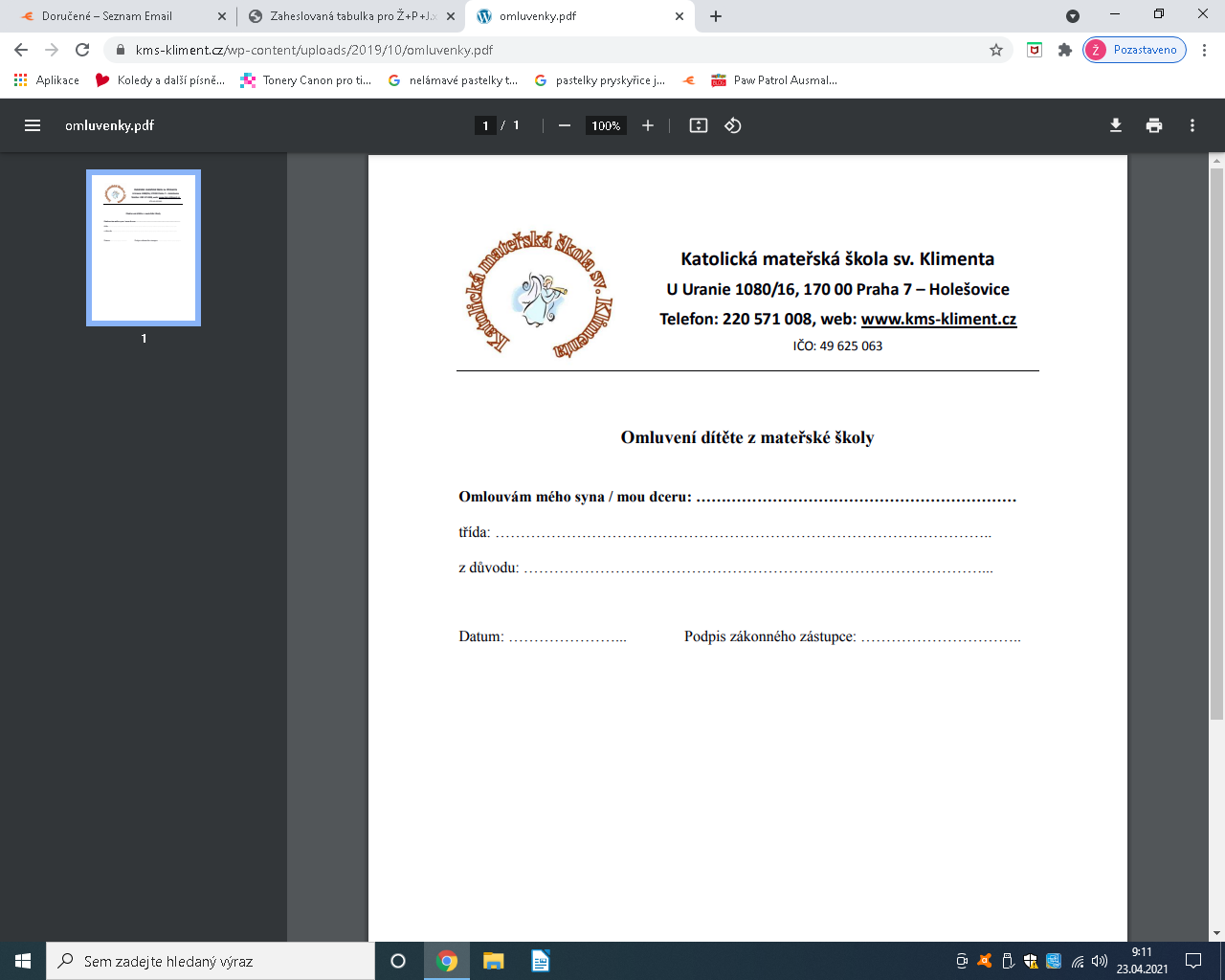  U Uranie 16/1080, 170 00 Praha 7 - Holešovice  Telefon: 220 571 008, IČO: 49 625 063KRITÉRIA PŘIJETÍ DÍTĚTE pro školní rok 2021/2022Ředitelka Katolické mateřské školy sv. Klimenta stanovuje tato kritéria, dle kterých bude postupovat v případech, kdy počet žádostí o přijetí dítěte k předškolnímu vzdělávání podaných zákonnými zástupci překročí stanovenou kapacitu maximálního počtu dětí pro mateřskou školu. *Ve smyslu ustanovení § 7 odst. 1 ve spojení s § 1 odst. 1 písm. i) zákona č. 198/2009 Sb., antidiskriminační zákon sleduje toto opatření legitimní cíl spočívající v zajištění souladu hodnotové výchovy, které se dítěti dostává v mateřské škole a v rodině. KMŠ je oprávněna tento druh osobních údajů zpracovávat na základě ustanovení čl. 9 odst. 2 písm. d) nařízení Evropského parlamentu a Rady (EU) 2016/679 o ochraně fyzických osob v souvislosti se zpracováním osobních údajů a o volném pohybu těchto údajů (GDPR).Přednostně bude přijato dítě s vyšším celkovým hodnocením.  V případě shody rozhoduje trvalé bydliště a dřívější datum narození.O přijetí dítěte v rámci zápisu nerozhoduje datum podání ani pořadí podaných žádostí. Ředitelka mateřské školy rozhodne o nepřijetí dítěte, pokud jde o: A/ dítě se zdravotním postižením, jehož přijetí nedoporučilo školské poradenské zařízení, případně registrující praktický lékař pro děti a dorost, nebo pro které není možné stanovit vhodné podmínky vzdělávání v KMŠ sv. Klimenta B/ dítě, které se nepodrobilo stanoveným pravidelným očkováním nebo nemá doklad, že je proti nákaze imunní nebo nedoložilo, že se nemůže očkování podrobit pro trvalou kontraindikaci, vyjma dětí, pro které je předškolní vzdělávání povinné. (Zákon č. 258/2000 Sb. §50) v Praze, dne 11. 3. 2021, č. j.: 37/2021                                                                                                                                                Mgr. Marie Kováčová, ředitelka KMŠ sv. Klimenta Kritérium Bodové hodnocení Věk dítěte 5 let – dovršení věku do 31. 8. 202130Věk dítěte 4 roky – dovršení věku do 31. 8. 2021 20Věk dítěte 3 roky – dovršení věku do 31. 8. 2021 10Individuální situace dítěte * Dítě je z praktikující křesťanské rodiny a tuto skutečnost doloží písemně potvrzením správce farnosti.  Žadatelé mají zájem o křesťanskou výchovu a vzdělávání 30Individuální situace dítěte Dítě bude docházet celodenně 10Individuální situace dítěte KMŠ sv. Klimenta bude navštěvovat, navštěvuje nebo již navštěvoval sourozenec dítěte 5